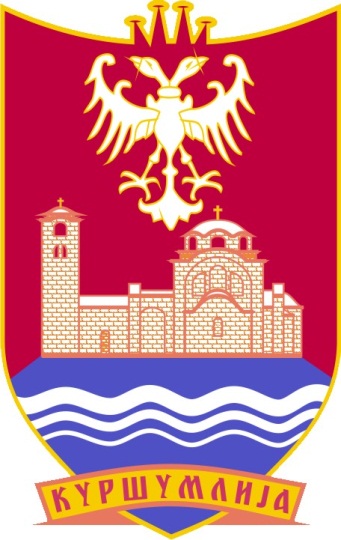 РЕПУБЛИКА СРБИЈАОПШТИНА КУРШУМЛИЈАЛОКАЛНИ АКЦИОНИ ПЛАН ЗАПОШЉAВАЊАОПШТИНЕ КУРШУМЛИЈА ЗА 2020. ГОДИНУДецембар, 2019. годинеОпштина Куршумлија, ул. Пролетерских бригада б.б., тел. 027/381-402, www.kursumlija.org1.   УВОДЛокални акциони план запошљавања за 2020. годину за општину Куршумлија (у даљем тексту: ЛАПЗ) представља основни инструмент спровођења активне политике запошљавања у 2020. години. Њиме се дефинишу приоритети и циљеви политике запошљавања у 2020. години и утврђују програми и мере који ће се реализовати у 2020. години на територији општине Куршумлија, како би се достигли циљеви и постигло одрживо повећање запослености.Правни основ за утврђивање ЛАПЗ представља Закон о запошљавању и осигурању за случај незапослености  (“Службени гласник РС”, бр. 36/2009, 30/2010 - др. закон, 88/2010, 38/2015, 113/2017 и 113/2017 – др. закон) и Национална стратегија запошљавања за период 2011-2020. године ("Службени гласник РС", број 37/2011). Основни циљ активне политике запошљавања у 2020. години у Републици Србији усмерен је ка успостављању ефикасног, стабилног и одрживог тренда раста запослености, као и да се политика запошљавања као и институције тржишта рада потпуно ускладе са тековинама ЕУ. У складу са основним циљем политике запошљавања, стратешким и реформским документима од значаја и утицаја на политику запошљавања, и уз уважавање карактеристика националног тржишта рада, утврђени су следећи приоритети политике запошљавања у 2020. години:1) Побољшање услова на тржишту рада и унапређење институција тржишта рада;2) Подстицање запошљавања и укључивања теже запошљивих лица на тржиште рада и подршка регионалној и локалној политици запошљавања;3) Унапређење квалитета радне снаге и улагање у људски капитал.Приоритети политике запошљавања у 2020. години произашли су из реалних потреба и део су стратешких опредељења и средњорочних циљева, тако да неће бити у потпуности реализовани у 2020. години. Ипак, неопходно је наставити са реализацијом активности које се на њих односе како би се у наредним годинама достигли жељени резултати.Циљеви политике запошљавања у 2020. години су:спречавање великог раста незапослености,смањење опште стопе неактивности и повећање стопе незапослености,смањење дуалности на тржишту рада,унапређење положаја младих на тржишту рада.2.  ОПШТИ ПОДАЦИОпштина Куршумлија налази се на југу Србије, у горњем сливу реке Топлице и њених притока Косанице и Бањске, на југоисточним падинама Копаоника и северозападним падинама Радан планине. Административно припада Топличком округу  и заузима површину од 952 км² и према својој величини спада међу најраспрострањеније у Србији. Општина се граничи са општином Блаце на северу, источно је општина Прокупље, југоисточно су општине Бојник и Медвеђа, јужно је општина Подујево (АП Косово и Метохија), западно општина Лепосавић (АП Косово и Метохија) и северозападно општина Брус. Јужна и југозападна граница у дужини од 105 km поклапа се са природном и политичко- административном границом Средишње Србије и Косова и Метохије. Положај општине Куршумлија одређен је координатама између 42° 52' 00“ и 43° 16' 27“ северне географске ширине и 20° 55' 50“ и 21° 29' 56“ источне географске дужине.Територијом општине пролази стратегијски важан путни правац Ниш-Приштина. Регионалним путним правцем, преко Блаца, општина Куршумлија је повезана са Брусом, односно Крушевцем и даље Београдом. Долином Топлице и Косанице пролази железничка пруга Ниш-Прокупље-Куршумлија-Мердаре-Косово Поље. 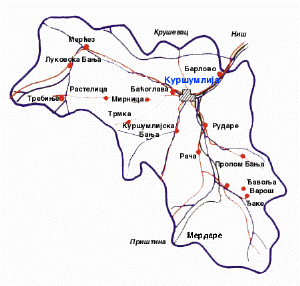 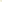 Карта општине Куршумлија3.   СТАНОВНИШТВОНа територији општине Куршумлија, према Попису становништва, домаћинстава и станова у Републици Србији из октобра 2011. године, живи 19.213 становника, док је, према бази података ДевИнфо и Виталне статистике Републичког Завода за статистику, процењено да средином 2018. године на територији општине живи 17.545 становника. Према истом извору, пројектовани број становника (средња варијанта – нулти миграциони салдо) 2041. године биће 14.784, а са миграцијама 13.501. Становништво општине Куршумлија распорђено је у 90 насељених места. Има 17 сеоских, 6 приградских и 7 градских месних заједница. Просечна густина насељености општине Куршумлија је  18 становника на км² , што је сврстава у ретко насељене општине. Кретање становништва у општини Куршумлија карактеришу три основне детерминанте:-  низак наталитет,-  повећане стопе морталитета,-  миграциони процеси. У општини Куршумлија забележено је смањење стопе природног прираштаја и она износи -9, јер је стопа живорођених 9, а стопа умрлих 18. Просечна старост становништва Куршумлије је 44 године, старосна структура све више има карактеристике „регресивног“, односно старијег типа становништва будући да се смањују фертилни и омладински контигент становништва.Табела: Природно кретање становништва, 2011-2018.год.Табела: Становништво према старосним групама и полу, 2017-2018.год.Табела: Становништво према старосним групама, 2018.год.4.  СТАЊЕ У ПРИВРЕДИУ периоду социјализма развој привреде општине Куршумлија заснивао се на развоју предузећа из области дрвне индустрије ШИК “Копаоник”, текстилне индустрије МК “7. јули”,  металне индустрије “Металац” а.д, као и предузећа из области туризма “Планинка” а.д., односно Завод “Жубор” Куршумлијска Бања.До 90-их година само у привреди општине Куршумлије било је запошљено око 5.000 људи који су били запослени првенствено у овим предузећима. Међутим, услед лоше приватизације, економске кризе у свету, као и кризе настале распадом СФРЈ, дошло се до тога да је у Куршумлији тренутно велики број незапосленог радно способног становништва, што је и основни разлог за велику миграцију становништва пре свега у велике центре наше земље, као и одлазак у иностранство.У Куршумлији је, према подацима Агенције за привредне регистре ажурираним средином године, било 167 активних привредних друштава и 529 предузетника. Носиоци тренутног привредног развоја општине Куршумлија су “Планинка” А.Д. и “Симпо ШИК” Д.О.О. који запошљавају највећи број радника. Поред ова два највећа привредна друштва, у нашој општини постоји и неколико привредних друштава и предузетника из области металне индустрије (“Metalac company” Д.О.О., СР “ФПМ Дељанин”, “Данком” Д.О.О, “Зона ДИС” Д.О.О.), текстилне индустрије (“Еxkluziv” Д.О.О., “Вутекс Плус” СЗР, “Перфект-плус” СЗР), , области пољопривреде (“Фригонаис” Д.О.О, “Жуч воће” Д.О.О, “Eco Food Mijajlović” Д.О.О., „Агро Ђерам“ Д.О.О.), дрвне индустрије (“Владива” Д.О.О, “Топлица дрво” Д.О.О), области трговине („Тимор“ Д.О.О., СР „Милановић“, СЗТР „Боба“), саобраћаја и транспорта („Сатранс“ Д.О.О., „Шуши-Транс“ Д.О.О., СР “Дељанин Пром”, „Профи-Такси“ Д.О.О.) и пекарске индустрије (СЗУР „Грања“, СР „Мадера“, СЗР „Три брата“). У току 2020. године израелска компанија Wood Feel отвориће фабрику у погонима некадашње Конфекције 7. Јули где је планирано запошљавање 185 радника. Такође, у току је и изградња фабрике компаније Борбени Сложени Системи – Нови Београд, чији је оснивач Југоимпорт-СДПР, предузеће у државном власништву, са вишедеценијском традицијом у промету наоружања, војне опреме и трансфера технологије, која већ има отворен производни комплекс у Великој Плани где се производе сложени борбени системи, ловачка, спортска и сачмарска муниција. Следеће године је у новосаграђеним погонима у Мачковцу планирано запошљавање 70-80, а у наредним година до 300 незапослених. На територији општине Куршумлија је, према подацима Републичког завода за статистику, у 2018.год. регистровано 3997 запослених према општини рада, што је 22,78% у односу на број становника, док је према општини пребивалишта регистровано 4415 запослених. Просечна зарада без пореза и доприноса је за септембар 2019. године износила 42.283 динара (бруто 58.328), док је просечна зарада за првих девет месеци ове године 43.909 динара (бруто 60.616).Табела: Регистровани запослени, 2014-2018.год.Табела: Просечне зараде без пореза и доприноса, 2014-2019.год. Основни правци развоја привреде на територији општине Куршумлија базирају се на искоришћавању природних богатстава, пре свега на даљем развоју туризма, развоју пољопривреде (воћарства и сточарства), дрвне индустрије, искоришћавање обновљивих извора енергије. Такође даљи привредни просперитет се базира и на даљем развоју радно интензивних грана индустрије, пре свега из области текстилне и металне индустрије, односно даљем развоју осталих услужних делатности.Смањење велике незапослености на територији општине Куршумлија захтева инвестиције, како постојећих тако и нових инвеститора.Циљ општине Куршумлија  је да се у будућности кроз инвестиционо "пријатељски" оквир створе такви услови у којима инвеститор може да сагледа све могућности и ризике средњорочних и дугорочних инвестиционих одлука, пружајући потенцијалним инвеститорима сву могућу помоћ у обезбеђивању неопходних дозвола.Општина Куршумлија је ранијих година издвајала значајна средства за суфинансирање пројеката самозапошљавања, и преко програма запошљавања на новоотвареним радним местима у сарадњи са НСЗ, као и за помоћ развоју малих и средњих предузећа. На тај начин се делимично помогло инвеститорима у решавању пословних инфраструктурних проблема и развоју предузетништва. Буџетом за 2020. годину нису планирана средстава за новоотворена радна места имајући у виду трендове задњих година када је и опало интересовање предузетника, јер је највећи део њих и био обухваћен овим програмом.5. СТАЊЕ НА ТРЖИШТУ РАДАНа евиденцији НСЗ у испостави Куршумлија, закључно са октобром 2019. године, је 2.386 лица. Општина Куршумлија учествује са 22,25% незапослених у укупном броју незапослених лица Топличког округа.	У односу на новембар 2018. године број активних незапослених лица у општини Куршумлија је смањен 7,23% или за 186 лица. Што се тиче односа стручне и нестручне радне снаге, тај однос је неповољан, тако да је проценат нестручне радне снаге 38,14%. Код дужине чекања за запослење, највеће је учешће незапослених који чекају на запослење преко 12 месеци (дуготрајна незапосленост) и износи 70,90%.6.  ПОЛИТИКА ЗАПОШЉАВАЊА ОПШТИНЕ КУРШУМЛИЈА У 2020. ГОДИНИОпштина Куршумлија је за 2020. годину предвидела реализацију пограма на стварању позитивне климе за инвестирање у производњу, што је и предуслов за запошљавање.	Имајући у виду стање и кретања на тржишту рада, као и карактеристике регистроване незапослености, кроз мере активне политике запошљавања, посебан фокус је стављен на младе, вишкове запослених, дугорочно незапослене и жене. На основу идентификованих изазова на тржишту рада, утврђени су следећи циљеви политике запошљавања: спречавање великог раста незапослености и смањивање незапослености кроз унапређење положаја на тржишту рада и стварање услова за запошљавање младих, радно способних корисника новчане социјалне помоћи, Рома, лица без квалификација/са ниским квалификацијама, вишкова запослених, дугорочно незапослених, старијих од 50 година и жена,подршка мерама активне политике запошљавања кроз програм стручне праксе, субвенција за самозапошљавање и јавних радова преко програма НСЗ.Такође, потребно је континуирано спроводити активности са циљем даљег развоја и јачања социјалног дијалога и секторске сарадње, децентрализације политике запошљавања, подизања запошљивости и запошљавања младих, пружања подршке вишковима запослених у процесу реинтеграције на тржиште рада и повећања партиципације жена на тржишту рада.Утврђени приоритети политике запошљавања у 2020. години су:- раст запошљавања и одрживо повећање запослености, посебно у приватном сектору, уз континуирано праћење потреба послодаваца и карактеристика незапослених лица,- подстицање запошљавања и унапређење запошљивости ради конкурентнијег иступања на тржишту рада теже запошљивих лица кроз заједничко финансирање програма или мера активне политике запошљавања,- унапређење квалитета понуде и конкурентности радне снаге путем каријерног вођења и саветовања чиме би се утицало на смањење неусаглашености понуде и потражње на тржишту рада7. ЛОКАЛНИ САВЕТ ЗА ЗАПОШЉАВАЊЕДоношењем Закона о запошљавању и осигурању за случај незапослености, 2003. године створена је могућност да се формирају Локални савети за запошљавање (даље: ЛСЗ) који би са укључивањем социјалних партнера, утицали да се кроз доношење програма активне политике запошљавања на локалном нивоу смањи стопа незапослености. Општина Куршумлија је препознала неопходност формирања ЛСЗ што је и довело до првог формирања Локалног Савета за запошљавање у 2006. години. У 2013. години дошло до измена који се односе на чланове у ЛСЗ.Тренутно ЛСЗ има 7 чланова, од којих су заступљени представници локалне самоуправе и представник НСЗ Куршумлија.Чланови ЛСЗ активно учествују у решавању проблема запошљавања на територији општине Куршумлија. Као резултат рада ЛЗС скупштина општина Куршумлија је донела 16.09.2011. године Одлуку о стимулисању запошљавања и поспешивању инвестиционих улагања на територији општине Куршумлија.8. ПРОГРАМИ И МЕРЕ АКТИВНЕ ПОЛИТИКЕ ЗАПОШЉАВАЊА ОПШТИНЕ КУРШУМЛИЈА ЗА 2020. ГОДИНУ	Општина Куршумлија је Буџетом општине за 2020. годину укупно издвојила 5.000.000,00 динара у циљу спровођења мера активне политике запошљавања. Кроз анализу и процену потреба на терену, а у сарадњи са НСЗ, имајући у виду искуства из претходног периода, као и кретања у привреди општине, утврђене су мере којима би се смањила незапосленост и задовољиле потребе послодаваца у смислу ангажовања радника, оспособљавање лица за самостално обављање посла, и др.	Наведене мере имају за циљ смањење броја незапослених лица на територији општине Куршумлија, смањење сиромаштва, итд., а обухватају следеће програме и мере активне политике запошљавања:Програм стручне праксе – подразумева стручно оспособљавање за самосталан рад у струци, за које је стечено одговарајуће образовање, ради обављања приправничког стажа и стицањa услова за полагање стручног испита.Подршка самозапошљавању - обухвата стручну помоћ и средства у виду субвенције за самозапошљавање оснивањем привредног субјекта.Јавни радови - организују се у циљу радног ангажовања првенствено теже запошљивих незапослених лица и незапослених у стању социјалне потребе, ради очувања и унапређења радних способности незапослених, као и остваривања одређеног друштвеног интереса., у складу са стањем и потребама локалног тржишта рада утврђеним у ЛАПЗ.Предвиђени програми и мере активне политике запошљавање ће се реализовати сопственим средствима из буџета јединице локалне самоуправе, уз суфинансирање програма или мера активне политике запошљавања предвиђених локалним акционим планом запошљавања (ЛАПЗ) средствима из републичког буџета. Захтев за суфинансирање се до 31. јануара 2020. године, преко НСЗ, подноси министарству надлежном за послове запошљавања. Услов за подношење захтева за финансирање програма или мера активне политике запошљавања из републичког буџета је да јединица локалне самоуправе има:1) формиран локални савет за запошљавање;2) усвојен ЛАПЗ; 3) усаглашен ЛАПЗ са НАПЗ;4) обезбеђено више од половине потребних средстава за финансирање одређеног програма или мере. Изузетно, уколико се ради о неразвијеној јединици локалне самоуправе, министар надлежан за послове запошљавања, у складу са чланом 60. Закона о запошљавању и осигурању за случај незапослености („Службени гласник РС”, бр. 36/09, 88/10 и 38/15) може одобрити учешће у финансирању и када је обезбеђено мање од половине потребних средстава.По истеку рока за подношење захтева, НСЗ проверава испуњеност услова за финансирање програма или мера активне политике запошљавања, припрема мишљење о сваком појединачном ЛАПЗ (усклађеност са циљевима локалног економског развоја и индикаторима на локалном тржишту рада) и даје предлог за учешће у финансирању програма или мера активне политике запошљавања на основу критеријума и расположивих средстава у републичком буџету.НСЗ доставља министарству предлог за учешће у финансирању програма или мера активне политике запошљавања у року од 30 дана од дана истека рока за подношење захтева, на основу кога министар надлежан за послове запошљавања доноси одлуку.	НСЗ и јединице локалне самоуправе обухваћене одлуком закључују споразуме о начину и поступку реализације програма или мера активне политике запошљавања, као и другим питањима од значаја за спровођење ове одлуке.Јединице локалне самоуправе могу, у складу са потребама локалног тржишта рада, креирати нове програме или мере активне политике запошљавања, утврдити их у ЛАПЗ и финансирати их у целости из средстава буџета јединица локалне самоуправе. У реализацији програма или мера активне политике запошљавања које се финансирају из буџета јединица локалне самоуправе у целости, НСЗ пружа стручну и техничку подршку.8.1  ПРОГРАМ СТРУЧНЕ ПРАКСЕПрограм стручне праксе подразумева стручно оспособљавање за самосталан рад у струци, за које је стечено одговарајуће образовање – квалификација, ради обављања приправничког стажа, односно стицањa услова за полагање стручног испита кад је то законом, односно правилником предвиђено као посебан услов за самосталан рад у струци. Програм је намењен незапосленим лицима без радног искуства у струци, са најмање средњим образовањем, без обзира на године старости, и реализује се без заснивања радног односа. Програм се реализује код послодавца који припада приватном сектору, док се највише до 30% укупно планираних у овај програм може ангажовати у јавном сектору и то искључиво у области здравства, образовања, социјалне заштите и правосуђа. Изузетно, на територији АП Косово и Метохија и девастираних подручја на територији Републике Србије, програм стручне праксе реализује се код послодавца који припада приватном или јавном сектору, при чему приватни сектор има приоритет. Трајање програма утврђено је законом односно правилником, а финансира се најдуже до 12 месеци, током којих се ангажованим лицима исплаћује новчана накнада и уплаћује осигурање у предвиђеним износима.8.2  ПОДРШКА САМОЗАПОШЉАВАЊУПодршка самозапошљавању обухвата стручну помоћ и средства у виду субвенције за самозапошљавање. Стручна помоћ коју може да оствари незапослени који се самозапошавања састоји се од информативних и саветодавних услуга, обуке за развој предузетништва, као и подршке у првој години пословања која се реализује кроз менторинг програм и специјалистичке обуке, у пословним центрима НСЗ, регионалним развојним агенцијама и др.Средства за самозапошљавање у 2020. години одобравају се у виду субвенције, у једнократном износу од 200.000,00 динара по кориснику ради оснивања радње, задруге, или другог облика предузетништва, као и за оснивање привредног друштва уколико оснивач заснива у њему радни однос, у делатностима дефинисаним у складу са потребама локалног економског развоја у ЛАПЗ. Приоритет код одобравања субвенције за самозапошљавање имају:млади до 30 година старости,старији од 50 година,вишкови запослених,Роми, особе са инвалидитетом,жене,сва остала лица чији је статус теже запошљивих лица дефинисан НАПЗ-ом.У случају самозапошљавања вишкова запослених субвенција се одобрава у једнократном износу од 220.000,00 динара по кориснику, ради оснивања радње, задруге, или другог облика предузетништва, као и за оснивање привредног друштва уколико оснивач заснива у њему радни однос. У случају самозапошљавања особа са инвалидитетом субвенција се одобрава у једнократном износу од 240.000,00 динара по кориснику, ради оснивања радње, задруге, или другог облика предузетништва, као и за оснивање привредног друштва уколико оснивач у њему заснива радни однос. Реализација програма прати се 12 месеци.Кориснику новчане накнаде за случај незапослености може се, ради самозапошљавања, исплатити новчана накнада у једнократном износу без доприноса за обавезно социјално осигурање.8.3  ЈАВНИ РАДОВИЈавни радови се организују у циљу радног ангажовања првенствено теже запошљивих незапослених лица и незапослених у стању социјалне потребе, ради очувања и унапређења радних способности незапослених, као и остваривања одређеног друштвеног интереса, у складу са стањем и потребама локалног тржишта рада утврђеним у ЛАПЗ. Незапослена лица која се укључују у програм јавних радова, треба да припада следећим категоријама:радно способни корисници новчане социјалне помоћи; Роми;лица без квалификација/са ниским квалификацијама;вишкови запослених;дугорочно незапослени;млади до 30 и старији од 50 год.;сва остала лица чији је статус теже запошљивих лица дефинисан НАПЗ-ом.Проценат учешћа наведених категорија незапослених лица које ће бити укључене у реализацију мере односи се на јавни рад који кроз редовне јавне конкурсе спроводи самостално НСЗ, док се у складу са стањем и потребама локалног тржишта рада утврђеним у ЛАПЗ, могу укључити незапослена лица из свих категорија теже запошљивих.Послодавац који спроводи јавне радове закључује са незапосленим уговор о радном ангажовању у складу са прописима о раду и јавним конкурсом. Средства намењена за организовање јавних радова користе се за: 1) исплату накнаде за обављен посао лицима ангажованим на јавним радовима (по основу уговора о привременим и повременим пословима у висини до 22.000,00 динара на месечном нивоу за пун фонд радних часова односно сразмерно времену радног ангажовања на месечном нивоу, која се увећава за припадајући порез и доприносе за обавезно социјално осигурање, као и трошкове доласка и одласка са рада ангажованих лица);2) накнаду трошкова спровођења јавних радова послодавцу (максимално до 2.000 динара по лицу, једнократно, у зависности од трајања јавног рада);3) накнаду трошкова обуке (у једнократном износу од 1.000,00 динара по ангажованом лицу које је завршило обуку), која се у зависности од врсте и сложености послова може организовати по интерном програму послодавца извођача јавног рада или програму образовне установе. По завршетку обуке лицу се издаје потврда о стеченим компетенцијама.У 2020. години организоваће се јавни радови у области социјалних и хуманитарних делатности, одржавања и обнављања јавне инфраструктуре и одржавања и заштите животне средине и природе. Јавни радови се могу организовати и за област културе на којима се искључиво ангажују особе са инвалидитетом. Право учествовања у поступку организовања јавних радова имају органи аутономне покрајине и органи јединица локалне самоуправе, јавне установе и јавна предузећа, привредна друштва, предузетници, задруге и удружења.  9. ФИНАНСИЈСКИ ОКВИР ЗА РЕАЛИЗАЦИЈУ ЛАПЗЗа реализацију планираних програма и мера активне политике запошљавања користиће се сопствена средства Општине Куршумлија предвиђена буџетом општине за 2020. годину, као и средства из републичког буџета, по следећем:ПРОГРАМ СТРУЧНЕ ПРАКСЕТабела: Преглед калкулације потребних средстава за реализацију програма стручне праксе на основу предвиђених износа за 2020. годинуПОДРШКА САМОЗАПОШЉАВАЊУТабела: Преглед калкулације потребних средстава за реализацију подршке самозапошљавању  на основу предвиђених износа за 2020. годинуЈАВНИ РАДОВИТабела: Преглед калкулације потребних средстава за реализацију програма јавних радова на основу предвиђених износа за 2020. годинуКоначан број незапослених лица која ће бити укључена у програме и мере активне политике запошљавња и ефекти на запошљавање, биће утврђени и зависиће од пријема захтева и дужине трајања сваке мере.10. ПРАЋЕЊЕ, ОЦЕНА И ИЗВЕШТАВАЊЕ О РЕАЛИЗАЦИЈИ ЛАПЗПраћење, оцена и извештавање о реализацији ЛАПЗ су изузетно значајни јер од процеса праћења, оцене и извештавања, односно од одговора да ли су применом одређене мере постигнути очекивани ефекти, зависи да ли ће се и у будућности спроводити иста решења, или их је потребно мењати, односно да ли је и у којој мери потребно вршити корекције буџета ЈЛС у делу који се односи на локалну политику запошљавања. Праћење реализације ЛАПЗ, степен остварених резултата и ефективности спроведених мера, динамика реализације ЛАПЗ, праћења и извештавања и одговорности за реализацију наведеног процеса, као и јасни, релевантни и мерљиви показатељи успеха биће приказани кроз информације наведене у табели.Табела: Праћење и оцена реализације ЛАПЗБрој: _________________У Куршумлији, дана ______________.2019. годинеСКУПШТИНА ОПШТИНЕ КУРШУМЛИЈАПРЕДСЕДНИК СКУПШТИНЕ,Дејан Ловић, инг. машинства____________________________________ГодинаБрој становникаЖиворођениУмрлиПриродни прираштајСмањење броја становника201119213123327-204-201218963134346-212250201318694121308-187269201418488154274-120206201518262148337-189226201618006151313-162256201717787143297-154219201817545159309-1502422017.2017.2018.2018.2018.ЖМЖЖМДеца старости до 6 година (предшколски узраст)Деца старости 7-14 година (узраст основне школе)Деца старости 15-18 година (узраст средње школе)445636390503755432448597382518706430518706430Деца старости 0-17 годинаБрој младих (15-29 година)1375147115791779133314541550174315501743Радни контингент становништва (15-64 година)54336238542161316131Укупан број становника85959192846590809080Старосне групе% учешћа0-17 година1618-64 година6265+ година22ГодинаБрој запослених2014.43512015.40312016.39972017.40132018.3997ГодинаИзнос зараде (у рсд)2014.30.0442015.34.7032016.34.6312017.36.3962018.40.796I- IX 2019.43.909АКТИВНА НЕЗАПОСЛЕНА ЛИЦАПО ОПШТИНАМА ТОПЛИЧКОГ ОКРУГААКТИВНА НЕЗАПОСЛЕНА ЛИЦАПО ОПШТИНАМА ТОПЛИЧКОГ ОКРУГААКТИВНА НЕЗАПОСЛЕНА ЛИЦАПО ОПШТИНАМА ТОПЛИЧКОГ ОКРУГАБлаце1.27211,86%Житорађа2.03118,94%КУРШУМЛИЈА2.38622,25%Прокупље5.03746,96%ТОПЛИЧКИ ОКРУГ10.726100,00%НЕЗАПОСЛЕНА ЛИЦА ПРЕМА СТЕПЕНУ СТРУПНЕ СПРЕМЕ, СТАРОСТИ, ТРАЈАЊУ НЕЗАПОСЛЕНОСТИ И ПОЛУ НА КРАЈУ ОКТОБРА 2019. ГОДИНЕНЕЗАПОСЛЕНА ЛИЦА ПРЕМА СТЕПЕНУ СТРУПНЕ СПРЕМЕ, СТАРОСТИ, ТРАЈАЊУ НЕЗАПОСЛЕНОСТИ И ПОЛУ НА КРАЈУ ОКТОБРА 2019. ГОДИНЕНЕЗАПОСЛЕНА ЛИЦА ПРЕМА СТЕПЕНУ СТРУПНЕ СПРЕМЕ, СТАРОСТИ, ТРАЈАЊУ НЕЗАПОСЛЕНОСТИ И ПОЛУ НА КРАЈУ ОКТОБРА 2019. ГОДИНЕНЕЗАПОСЛЕНА ЛИЦА ПРЕМА СТЕПЕНУ СТРУПНЕ СПРЕМЕ, СТАРОСТИ, ТРАЈАЊУ НЕЗАПОСЛЕНОСТИ И ПОЛУ НА КРАЈУ ОКТОБРА 2019. ГОДИНЕНЕЗАПОСЛЕНА ЛИЦА ПРЕМА СТЕПЕНУ СТРУПНЕ СПРЕМЕ, СТАРОСТИ, ТРАЈАЊУ НЕЗАПОСЛЕНОСТИ И ПОЛУ НА КРАЈУ ОКТОБРА 2019. ГОДИНЕНЕЗАПОСЛЕНА ЛИЦА ПРЕМА СТЕПЕНУ СТРУПНЕ СПРЕМЕ, СТАРОСТИ, ТРАЈАЊУ НЕЗАПОСЛЕНОСТИ И ПОЛУ НА КРАЈУ ОКТОБРА 2019. ГОДИНЕНЕЗАПОСЛЕНА ЛИЦА ПРЕМА СТЕПЕНУ СТРУПНЕ СПРЕМЕ, СТАРОСТИ, ТРАЈАЊУ НЕЗАПОСЛЕНОСТИ И ПОЛУ НА КРАЈУ ОКТОБРА 2019. ГОДИНЕНЕЗАПОСЛЕНА ЛИЦА ПРЕМА СТЕПЕНУ СТРУПНЕ СПРЕМЕ, СТАРОСТИ, ТРАЈАЊУ НЕЗАПОСЛЕНОСТИ И ПОЛУ НА КРАЈУ ОКТОБРА 2019. ГОДИНЕНЕЗАПОСЛЕНА ЛИЦА ПРЕМА СТЕПЕНУ СТРУПНЕ СПРЕМЕ, СТАРОСТИ, ТРАЈАЊУ НЕЗАПОСЛЕНОСТИ И ПОЛУ НА КРАЈУ ОКТОБРА 2019. ГОДИНЕСТЕПЕН СТРУЧНЕ СПРЕМЕСТЕПЕН СТРУЧНЕ СПРЕМЕСТЕПЕН СТРУЧНЕ СПРЕМЕСТАРОСТСТАРОСТСТАРОСТТРАЈАЊЕ НЕЗАПОСЛЕНОСТИТРАЈАЊЕ НЕЗАПОСЛЕНОСТИТРАЈАЊЕ НЕЗАПОСЛЕНОСТИУкупноУкупно2.386УкупноУкупно2.386УкупноУкупно2.386УкупноЖене1.220УкупноЖене1.220УкупноЖене1.220IУкупно87815-19Укупно65До 3 месецаУкупно270IЖене44115-19Жене28До 3 месецаЖене116IIУкупно3220-24Укупно1913-6 месециУкупно143IIЖене1220-24Жене863-6 месециЖене71IIIУкупно51025-29Укупно2546-9 месециУкупно133IIIЖене21325-29Жене1336-9 месециЖене57IVУкупно70930-34Укупно2299-12 месециУкупно147IVЖене40930-34Жене1399-12 месециЖене75VУкупно835-39Укупно2171-2 годинеУкупно347VЖене135-39Жене1191-2 годинеЖене162VI-1Укупно5840-44Укупно2652-3 годинеУкупно184VI-1Жене3840-44Жене1432-3 годинеЖене91VI-2Укупно6345-49Укупно2673-5 годинаУкупно249VI-2Жене3245-49Жене1413-5 годинаЖене126VII-1Укупно12850-54Укупно3185-8 годинаУкупно318VII-1Жене7450-54Жене1885-8 годинаЖене184VII-2Укупно055-59Укупно3398-10 годинаУкупно193VII-2Жене055-59Жене1698-10 годинаЖене99VIIIУкупно060-65Укупно241Преко 10 годинаУкупно402VIIIЖене060-65Жене74Преко 10 годинаЖене239Категорија лицаИзнос по лицуБрој лицаТрајање у месецимаУкупан износИзвор финансирања и %Извор финансирања и %Извор финансирања и %Категорија лицаИзнос по лицуБрој лицаТрајање у месецимаУкупан износЈЛСРСОстали извориЛица са најмање високим 4-годишњим образовањем15123.870.0001.900.0002.850.0000Лица са вишим и високим 3-годишњим образовањем59880.0001.900.0002.850.0000УКУПНО:204.750.0001.900.00040,00%2.850.00060,00%0Категорија лицаИзнос по лицуБрој лицаПраћење у месецимаУкупан износИзвор финансирања и %Извор финансирања и %Извор финансирања и %Категорија лицаИзнос по лицуБрој лицаПраћење у месецимаУкупан износЈЛСРСОстали извориМлади до 30 год. и старији од 50 год., вишкови запослених, Роми, особе са инвалидитетом, жене20124.250.0001.700.0002.550.0000УКУПНО:204.250.0001.700.00040,00%2.550.00060,00%0Категорија лицаИзнос по лицуБрој лицаТрајање у месецимаУкупан износИзвор финансирања и %Извор финансирања и %Извор финансирања и %Категорија лицаИзнос по лицуБрој лицаТрајање у месецимаУкупан износЈЛСРСОстали извориРадно способни корисници новчане социјалне помоћи, Роми, лица без квалификација/са ниским квалификацијама, вишкови запослених, дугорочно незапослени, млади до 30 год. и старији од 50 год., жене2343.500.0001.400.0002.100.0000УКУПНО:233.500.0001.400.00040,00%2.100.00060,00%0Мера/активностИндикаторВременски оквирОдговорност- подношење захтева за учешће у суфинансирању програма или мера АПЗ у 2020.год.-потврда о подношењуЈануар ЈЛС- одлука о учешћу у финансирању програма или мера АПЗ- пријем обавештењаМарт НСЗ- потписивање споразума о сарадњи са НСЗ-потписан споразумАприл ЈЛС и НСЗ- расписивање јавних позива- расписано xy јавних позиваМај-Јун ЈЛС и НСЗ(уз учешће ЛСЗ)- укупан број лица по поднетим захтевима који су у поступку одлучивања (по мерама)- xy лица (по мерама)Јул ЈЛС и НСЗ- одлучивање по захтевима- xy захтева одобреноЈул ЈЛС и НСЗ(уз учешће ЛСЗ)- укупно укључена лица у мере- xy лица у мерама (по мерама и циљним групама)Август - , праћење на месечном нивоу док мера трајеЈЛС и НСЗ(ЛСЗ)- укупан број лица која су завршила меру- xy лица у мерама (по мерама и циљним групама)По завршетку мереЈЛС и НСЗ(ЛСЗ)- ефекат мере на запошљавање (бруто ефекат)- xy лица запослено (по мерама и циљним групама)6 месеци по изласку из мере/уговорне обавезеНСЗ(ЛСЗ)- утрошак средстава- утрошак средстава по мерамаНакон реализације свих финансијских обавезаЈЛС и НСЗ- анализа успешности ЛАПЗ- израђена анализаНакон завршетка мера ЛАПЗЛСЗ- припрема извештаја о реализацији ЛАПЗ- извештај припремљен и верификованУ првом кварталу наредне године за претходнуЛСЗ- прикупљање података за припрему ЛАПЗ- подаци идентификовани, прикупљени, анализирани и инкорпорирани у ЛАПЗконтинуираноЛСЗ- израда нацрта ЛАПЗ и давање инпута за припрему локалног буџета- израђен Нацрт ЛАПЗ- пројектован потребан износ средстава саставни део Нацрта буџета ЈЛСНовембарЛСЗ- израда Предлога ЛАПЗ и усвајање- усвојен ЛАПЗДецембарЛСЗ и ЈЛС